Publiczna Szkoła Podstawowa im. Adeli Goszczyńskiej we Wszeborach INNOWACJA PEDAGOGICZNAJoanna Wójcik „CZYTANIE JEST MODNE”„Przy pomocy książek wielu staje się ludźmi uczonymi nawet poza szkolą,bez książek zaś nikt nie wykształci się nawet w szkole” Jan Amos KomeńskiI. Założenia organizacyjneNazwa innowacji: „Czytanie jest modne”Rodzaj innowacji: organizacyjno-metodycznaTermin realizacji: 01.10.2022 r.– 28.02.2023 r.Adresaci: Projekt przeznaczony jest dla uczniów PSP we Wszeborach, klasy IV - VIII.Autor innowacji: Joanna Wójcik  Projekt ,,Czytanie jest  modne” składa się z ogółu działań skierowanych do uczniów z klasIV – VIII szkoły podstawowej. Mają one pokazać, że czytanie:1. Uczy myślenia, poprawia koncentrację.2. Wzmacnia poczucie własnej wartości.3. Zapewnia emocjonalny rozwój dziecka.4. Rozwija język, pamięć i wyobraźnię. 5. Poszerza wiedzę ogólną; poznaje kulturę, tradycje, i historię regionu.6. Ułatwia naukę, pomaga odnieść sukces w szkole.7. Uczy wartości moralnych, pomaga w wychowaniu.8. Zapobiega uzależnieniu od telewizji i komputerów/smartfonów.9. Chroni przed zagrożeniami ze strony masowej kultury.10. Kształtuje nawyk czytania i zdobywania wiedzy na całe życie.II. Założenia programowe O zaletach czytania książek wie chyba każdy z nas. Dużo mówi się o tym, że czytanierozwija nas pod względem intelektualnym, emocjonalnym: rozbudza w dziecku ciekawośćświata i pomaga mu zrozumieć siebie i innych; stymuluje rozwój i usprawnia pamięć;wzbogaca wyobraźnię, słownik i zasób wiadomości dziecka; poszerza wiedzę o świecie ipomaga w ten sposób odnosić sukcesy w szkole; kształtuje wrażliwość moralną dziecka ipozytywny obraz siebie; uczy abstrakcyjnego myślenia, uczy wyrażać myśli i rozumiećinnych. Odpowiednio dobrana literatura pomaga budować system wartości i wskazujeżyciowe priorytety.Obserwacje prowadzone w naszej szkole pokazują spadek czytelnictwa. Głównymikonkurentami książki stały się: smartfon, komputer, telewizja, dlatego założeniem innowacjijest uświadomienie dzieciom, że czytanie jest dobrym sposobem na spędzanie wolnego czasu.1. CELE INNOWACJICEL GŁÓWNY: Główny cel projektu to budowanie nawyków czytelniczych i rozwijanie zamiłowania doliteratury, popularyzowanie czytelnictwa, zaktywizowanie do twórczego wysiłku iintegrowanie społeczności szkolnej. Podjęte działania mają na celu: wdrożenie dzieci doczęstych kontaktów z książką, polubienie przez dzieci czytania, rozwijanie wyobraźni orazwskazywanie uczniom piękna i wartości książek. CELE SZCZEGÓŁOWE:a) kształtowanie nawyków czytelniczych;b) wyrabianie szacunku do literatury;c) kształtowanie umiejętności czytania ze zrozumieniem;d) wprowadzenie dzieci w świat literatury;e) ukazanie uczniom właściwego kontaktu z książką poprzez wzór osób dorosłych;f) przygotowanie dzieci do późniejszego, samodzielnego wyboru książek;g) nauka obcowania z literaturą w sposób samodzielny, refleksyjny i twórczy;h) budzenie zaciekawienia książką przez zabawy literackie, plastyczne oraz kącik książki na korytarzu szkolnym;i) wdrażanie do dbałości o czysty i estetyczny wygląd książek;j) stwarzanie okazji do samodzielnego czytania;k) integrowanie grupy poprzez wspólną naukę, pracę, zabawę; wiejskiej poprzez zbieranie i zapisywanie informacji na wybrany temat;l) sięganie do różnych źródeł informacji technologii informacyjnej, korzystanie z czytelni i biblioteki szkolnej;m) rozwijanie wiary we własne możliwości. 3. PRZEWIDYWANE EFEKTYa) wzrost czytelnictwa – uczniowie wypożyczają więcej książek,b) poprawa poziomu wypowiedzi ustnych i pisemnych uczniów,c) wzrost zrozumienia tekstów i poleceń, wyciszenie i poprawa koncentracji,d) wyrażanie własnych refleksji przez uczniów,e) wzrost poczucia własnej wartości,f) poprawa wzajemnych relacji pomiędzy uczniami,g) wzrost zaangażowania w życie społeczne,h) wzajemne polecanie sobie książek godnych przeczytania,i) zainteresowanie pracą bibliotekarza, dziennikarza, pisarza i aktora,j) potrzeba tworzenia i poznawania dzieł kultury.4. EWALUACJA Ewaluacja zostanie przeprowadzona na zakończenie innowacji pedagogicznej w formieankiet i wywiadu z uczniami. Do oceny innowacji posłuży także statystyka wypożyczeń wbibliotece szkolnej oraz zaangażowanie uczniów w różnego typu działania promująceczytelnictwo. Wyniki ewaluacji zostaną przedstawione w formie sprawozdania podczasposiedzenia rady pedagogicznej. 5. DZIAŁANIAZadanieForma realizacjiOsoba odpowiedzialnaTermin realizacjiZapoznanie uczniów z projektem promującym czytelnictwo w szkole. Umieszczenie informacji na stronie internetowej szkoły. Nauczyciel bibliotekarz 03.10.2022 r. Promowanie przeczytanych książek przez uczniów klasy VIIIb.  Umieszczanie zdjęć z przeprowadzonych przez uczniów klasy VIIb wystąpień przed innymi klasami. 03.10.2022 r. - 28.02.2022 r. Prezentacje Prezentacje mają być wykonane w Power Point. Opowiadanie Można napisać ręcznie lub drukiem komputerowym. Inscenizacje Proponowany scenariusz przedstawienia. Recenzje Krótki opis z dołączonym rysunkiem lub fotografią.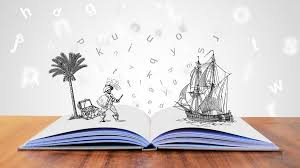 